GUÍA  DE CIENCIAS 6Los pulmones y su función.1.-  Lee la siguiente información y responde: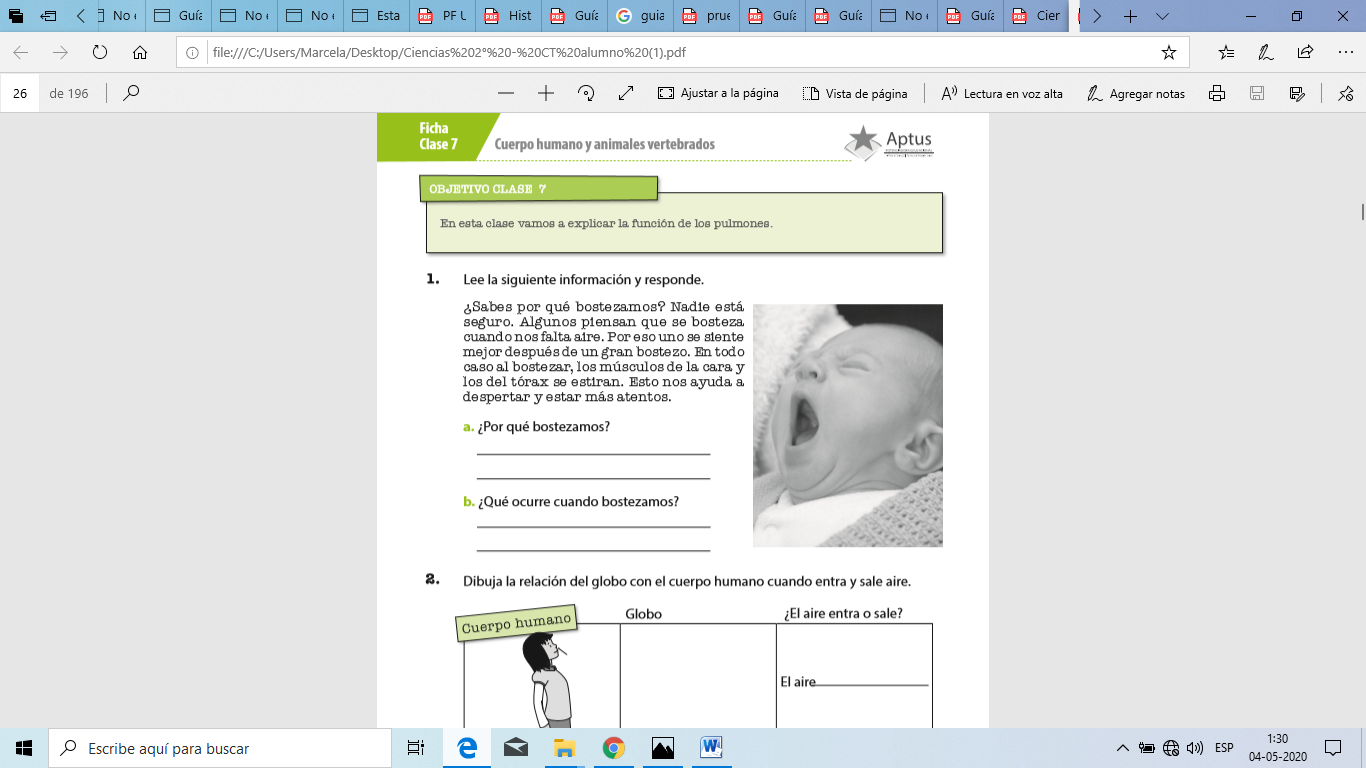 ¿Por qué bostezamos?____________________________________________________________________________________________________________________¿Qué ocurre cuando bostezamos?____________________________________________________________________________________________________________________Observa la siguiente lámina: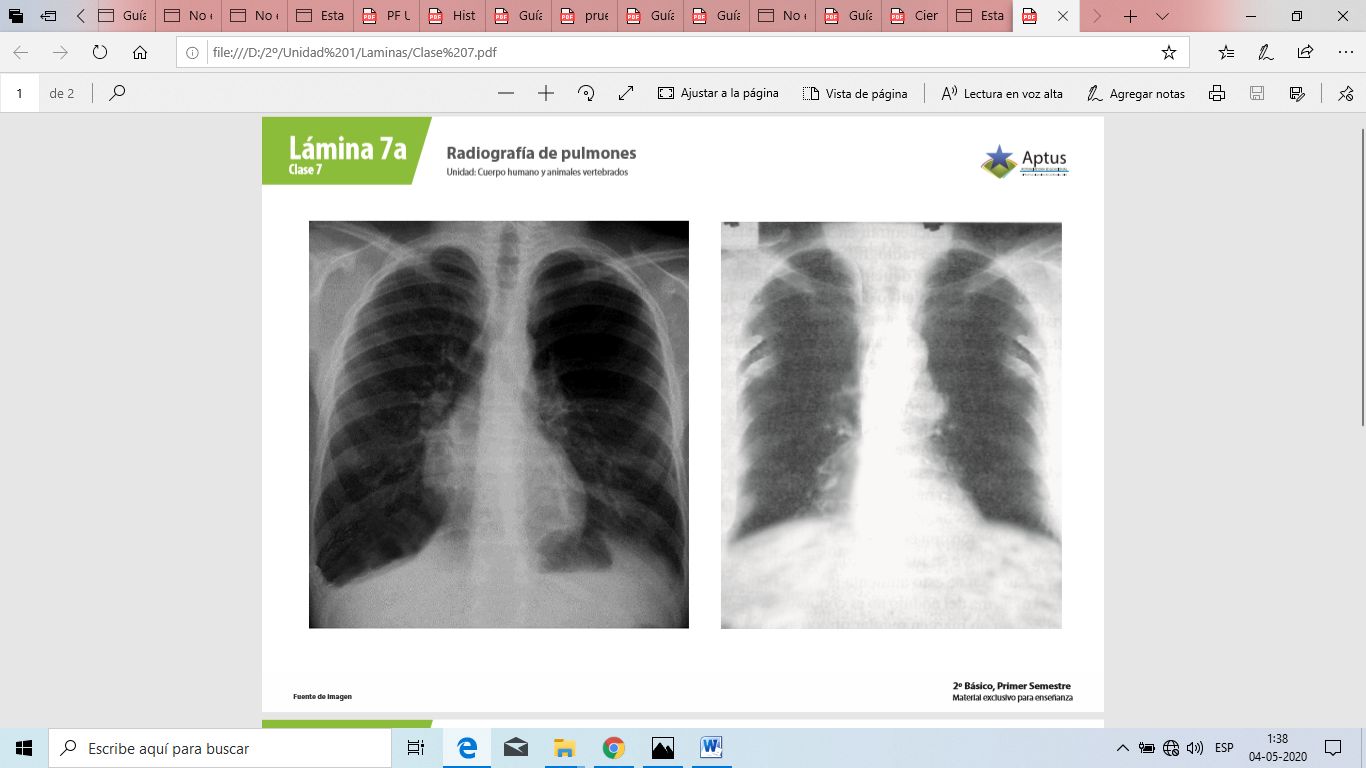 . Actividad   A:2.- Contesta las siguientes preguntas de la actividad realizada:a) ¿Por dónde entra aire? ____________________________________.b) ¿Por dónde sale el aire? ___________________________________.c) ¿Que ocurre en el tórax al entrar el aire? _________________________________________________________.d) Que ocurre en el tórax al botar aire? _________________________________________________________.Actividad B:   Toma un globo:Contesta las siguientes preguntas:¿En qué se parece lo que ocurre al globo y al tórax cuando entra aire?______________________________________________________________________________________________________________¿En que se parece lo que ocurre al globo y al tórax cuando sale aire?______________________________________________________________________________________________________________3.- Dibuja la relación del globo con el cuerpo humano cuando entra y sale aire.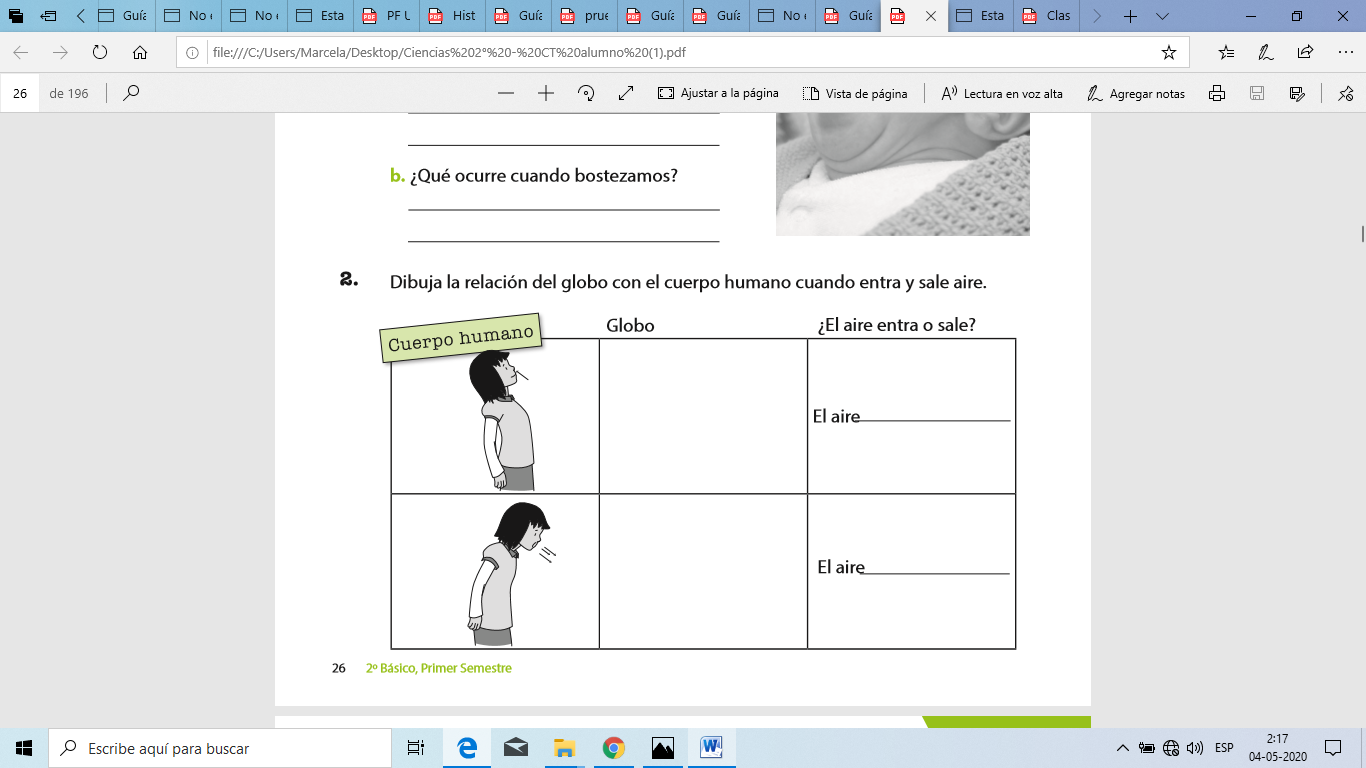 Observa la imagen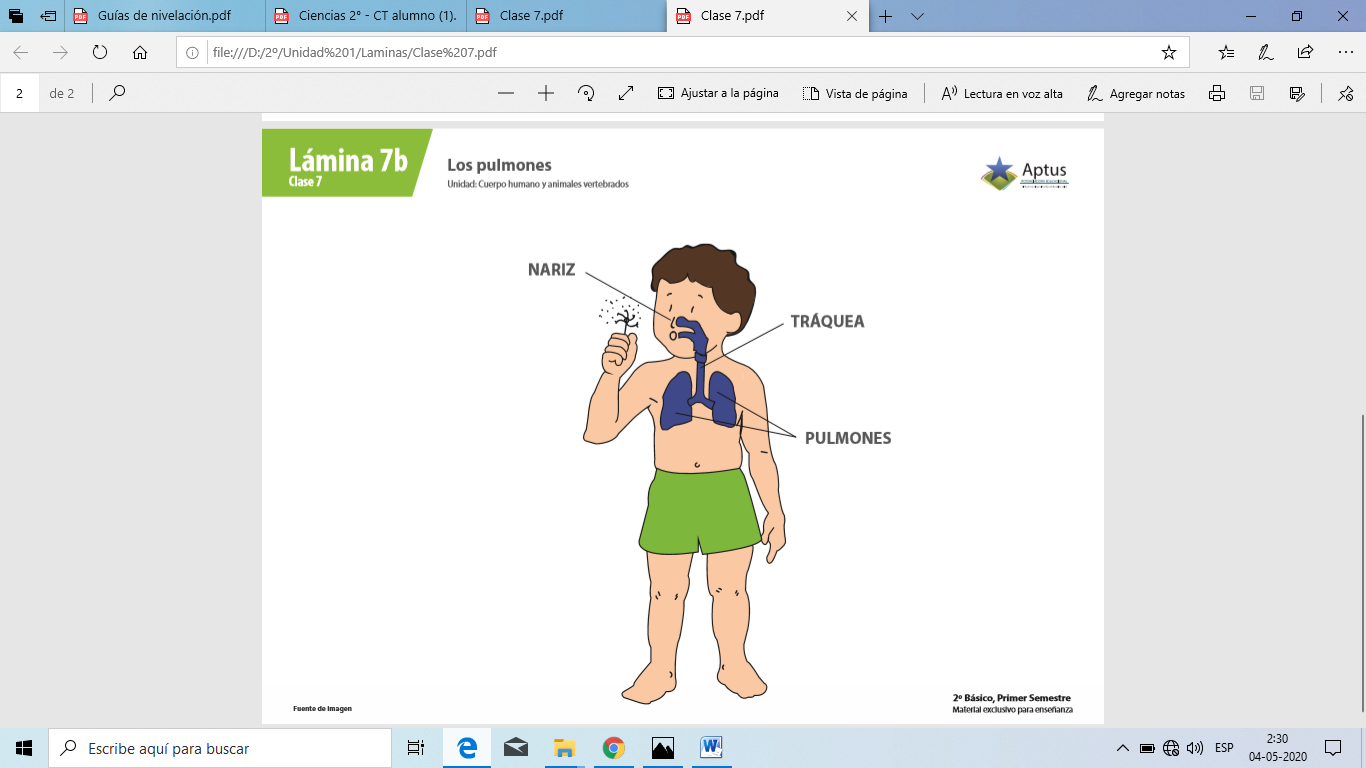 4.- Ubica los pulmones en la imagen de los órganos. A continuación, colorea los pulmones. Escribe las partes del cuerpo humano que corresponde a cada recuadro. Dibuja con flechas ROJAS el recorrido del aire cuando entra por la nariz. Dibuja con flechas AZULES el recorrido del aire cuando sale de los pulmones.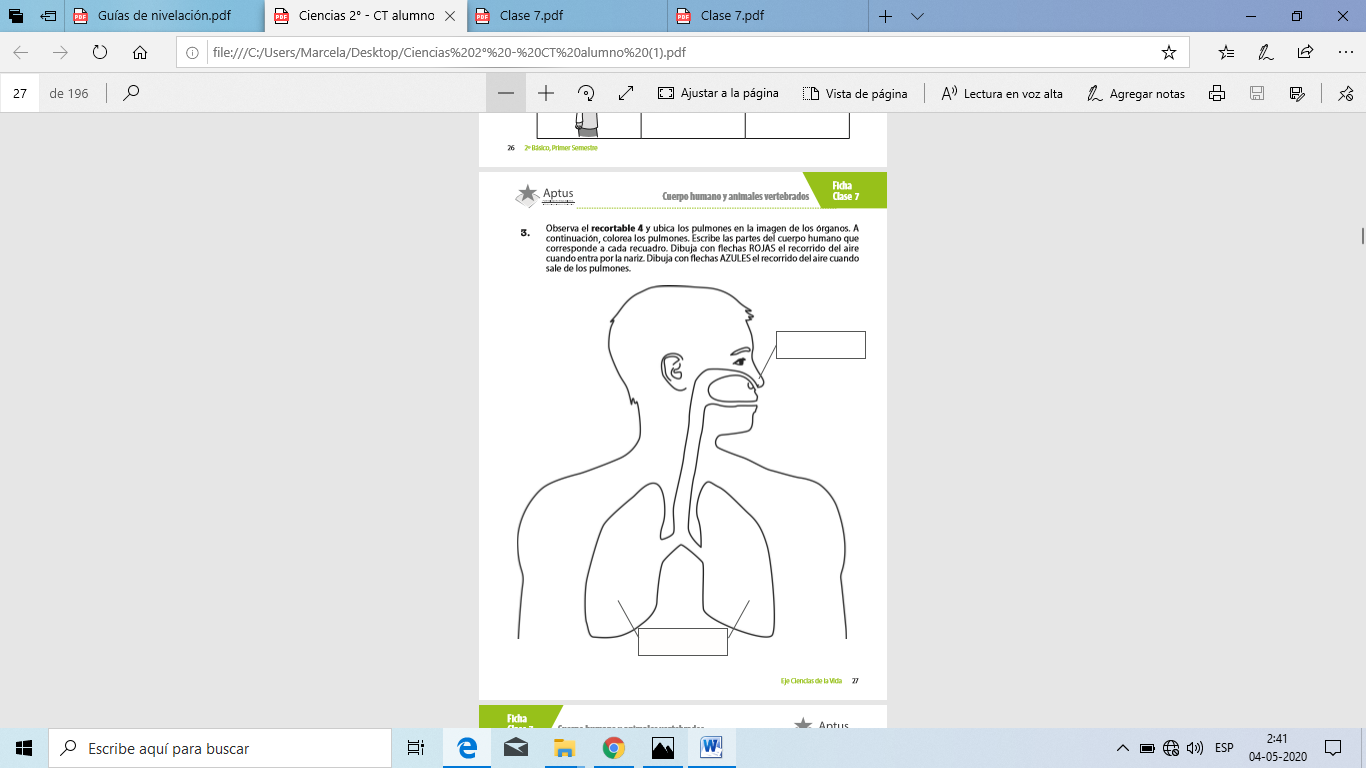 . 5.- Observa las siguientes imágenes y responde.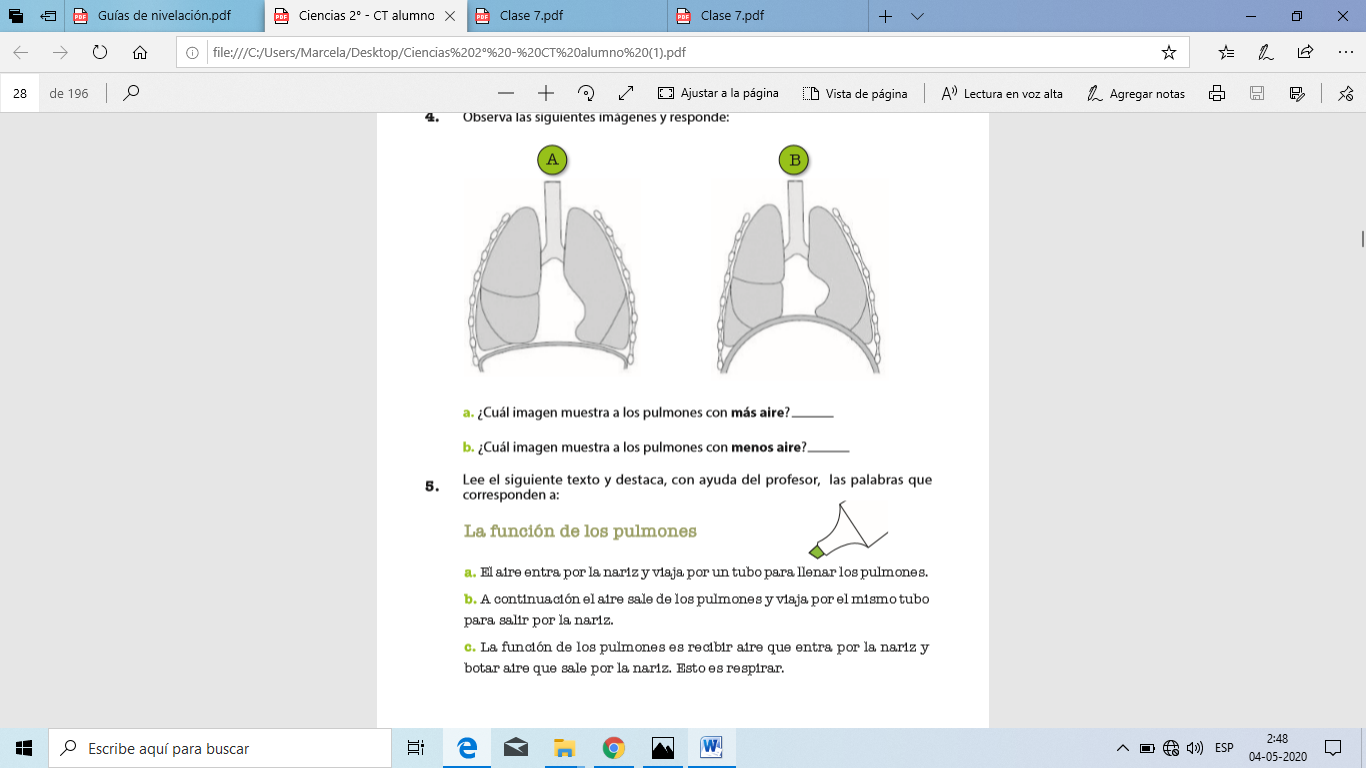 a) ¿Cuál imagen muestra a los pulmones con más aire? __________________b) ¿Cuál imagen muestra a los pulmones con menos aire? _______________6.- Lee el siguiente texto y destaca, con ayuda de tus padres, las palabras que      Corresponde a: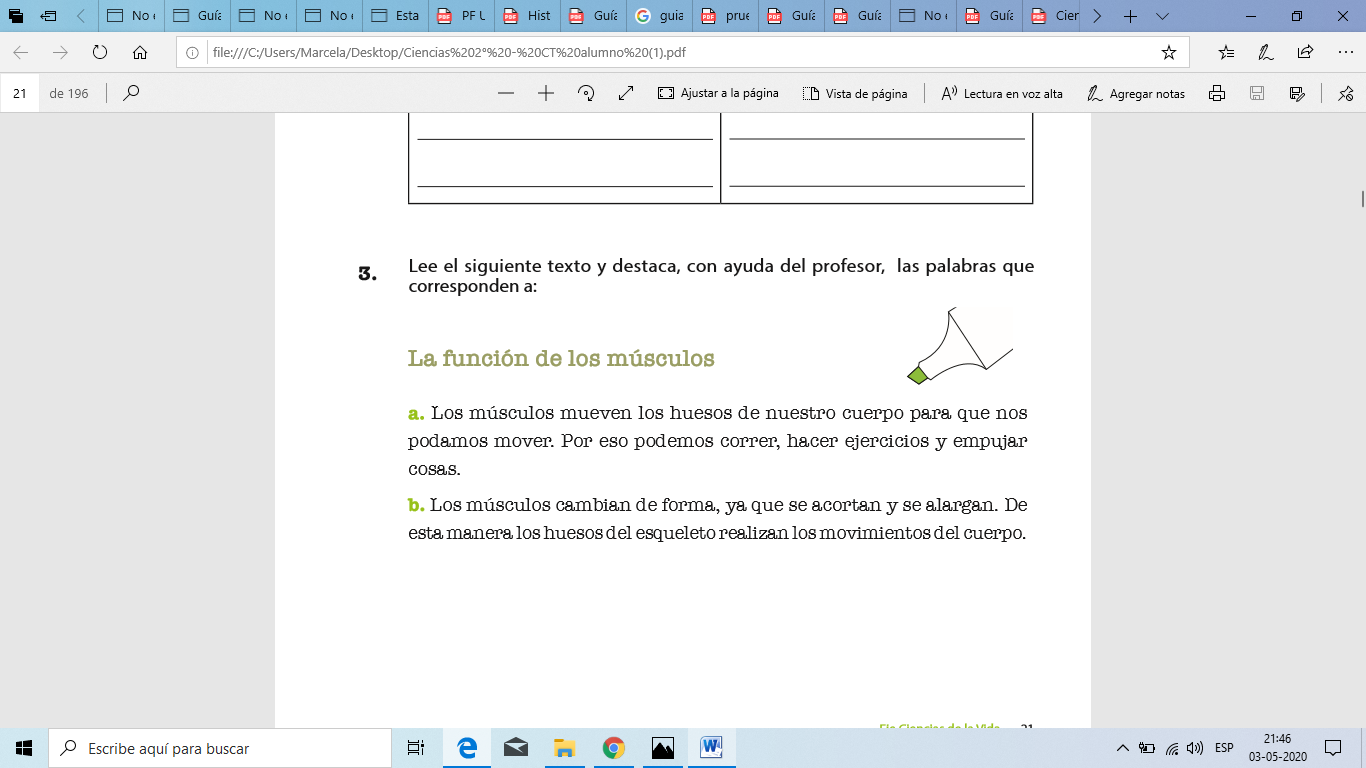 El aire entra por la nariz y viaja por un tubo para llenar los pulmones.A continuación el aire sale de los pulmones y viaja por el mismo tubo para salir por la nariz.La función de los pulmones es recibir aire que entra por la nariz y botar aire que sale por la nariz. Esto es respirar.7.- Completa las oraciones con las palabras que correspondan: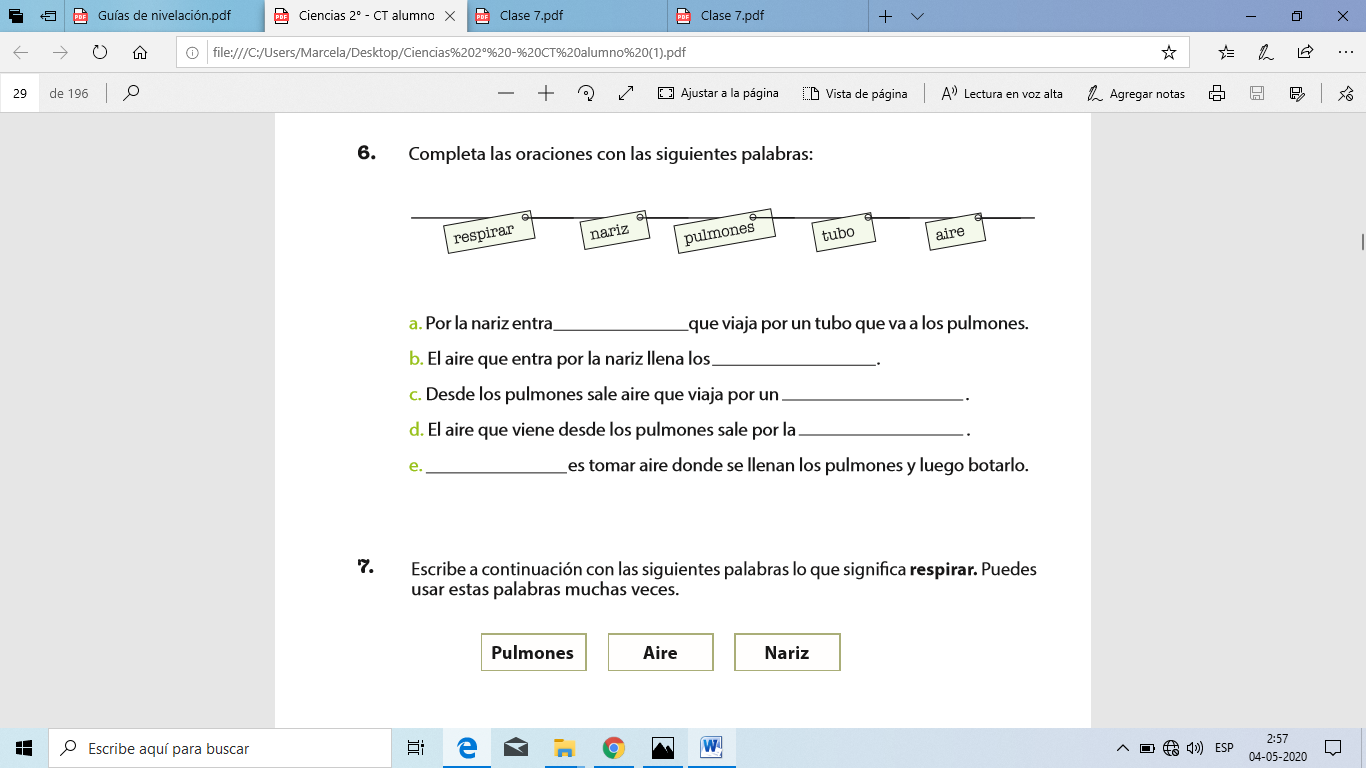 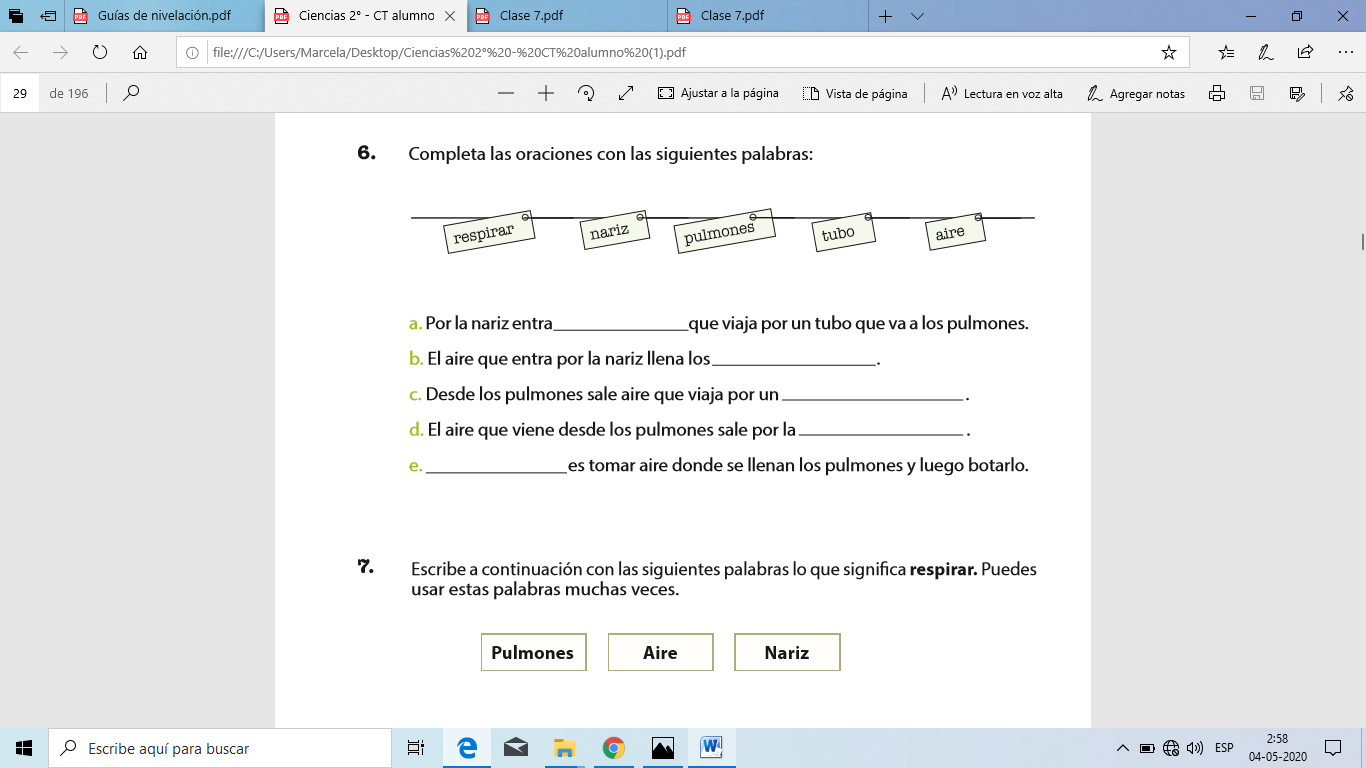 8.- La función de los pulmones es: _____________________________________________________________________________________________________________________________________________________________________________________________Para los Padres: Respuestas a las preguntas:  1.-  a) Por falta de aire.             b) Los músculos de la cara y el tórax se estiran  2.- Actividad A       a) nariz.                                               b) boca.           c) El tórax se agranda.                        d) El tórax vuelve a como estaba.  4.-  nariz  -  pulmones.  5.-  a) B                  b) A  6.- a) entra por la nariz.        b) sale de los pulmones.       c) recibir aire.  7.- a) aire.                      b) pulmones.                    c) tubo.       d) nariz.                     e) respirar.8.-  La función de los pulmones es recibir aire que entra por la nariz y botar aire que sale por la nariz. Esto es respirar.Ticket de salida:Este ticket debe hacerlo solo el niño y usted debe revisarlo.El ticket sirve para revisar que el niño ha aprendido lo enseñado, si esto no sucede volver a enseñar el contenido.Corte este ticket y luego péguelo en el cuaderno lo mismo que la guía.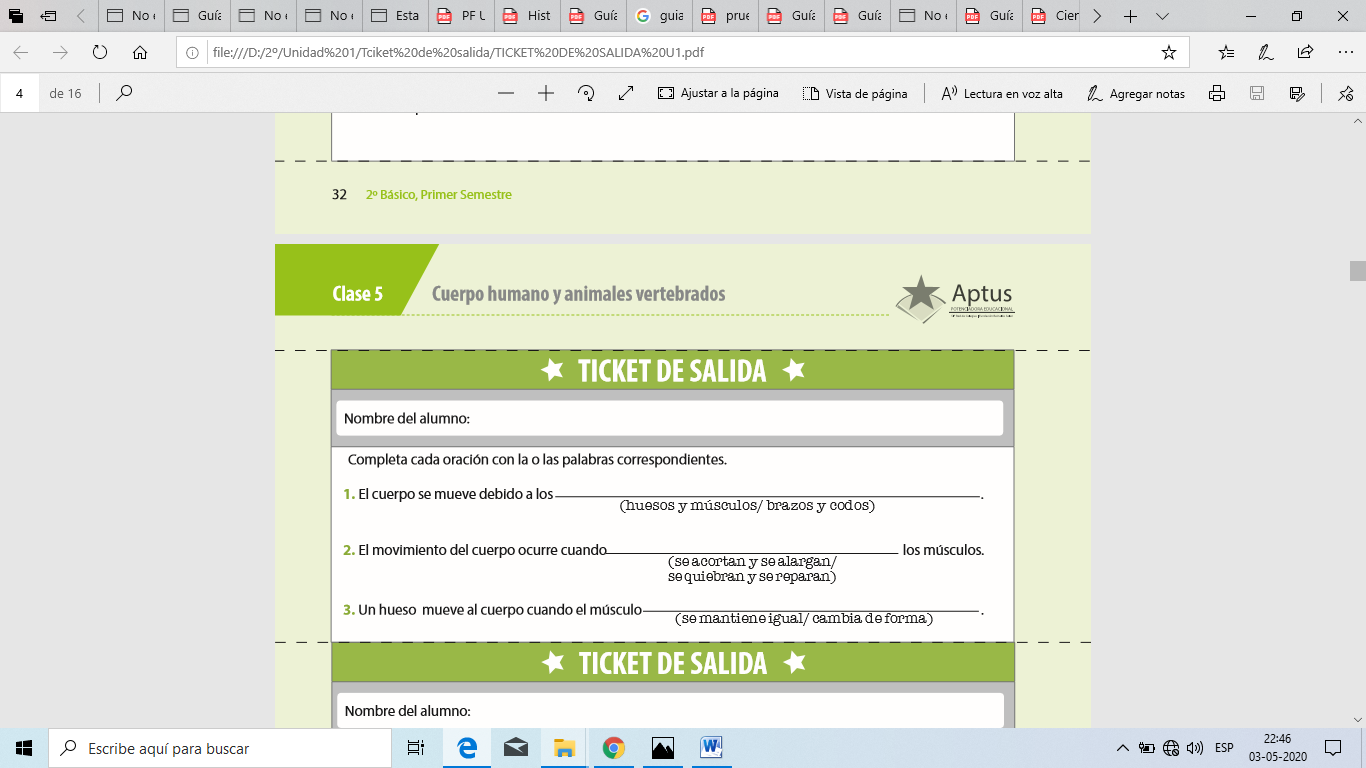 Contesta las siguientes preguntas:1.- ¿Dónde se ubican los pulmones?    ________________.2.- ¿Cuáles son los huesos que protegen a los pulmones? ________________.3.- ¿Por dónde entra el aire que llega a los pulmones?_______________________________________________________________4.- ¿Qué parte del cuerpo lleva el aire desde la nariz a los pulmones?______________________________________________________________OA 7: Explicar la función de los pulmones.